Revised Schedule of Tender of MRIFurther updates regarding above tender can be accessed on the website: http://www.upnrhm.gov.in.	The decision of National Health Mission- UP shall be final. The SPMU-NHM-U.P. reserves the right to cancel or reject all or any Bid/Tender without assigning any reason.	   S/d      (Alok Kumar)Mission  Director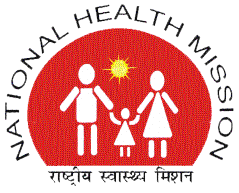 NATIONAL HEALTH MISSIONSTATE PROGRAM MANAGEMENT UNIT 19A, VISHAL COMPLEX, VIDHAN SABHA MARG, LUCKNOW- 226001TELEPHONE -0522-2237595/ Fax -2237390Email- mdupnrhm@gmail.com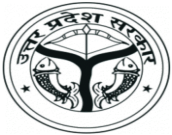 SchedulesDate/TimeRevised Date/TimeDate of Commencement of Sale of Tender Documents01.10.201601.10.2016Deadline for the submission of Bids in the Tender Box at the office of the “Mission Director NHM-UP, SPMU, Vishal Complex, 19-A, Vidhan Sabha Marg, Lucknow- 226001”21.11.2016 at 11:00 a.m.25.11.2016  at 01:00 p.m.Date of Opening of Technical Bid at SIFPSA conference hall in the presence of bidders or their authorized representatives who desire to be present.21.11.2016 at 03:00 p.m. at          Om Kailash Tower, 19-A, Vidhan Sabha Marg, Lucknow25.11.2016 at 03:00 p.m. at          Om Kailash Tower, 19-A, Vidhan Sabha Marg, LucknowOpening of Financial BidsQualified bidders will be intimated in advance Qualified bidders will be intimated in advance 